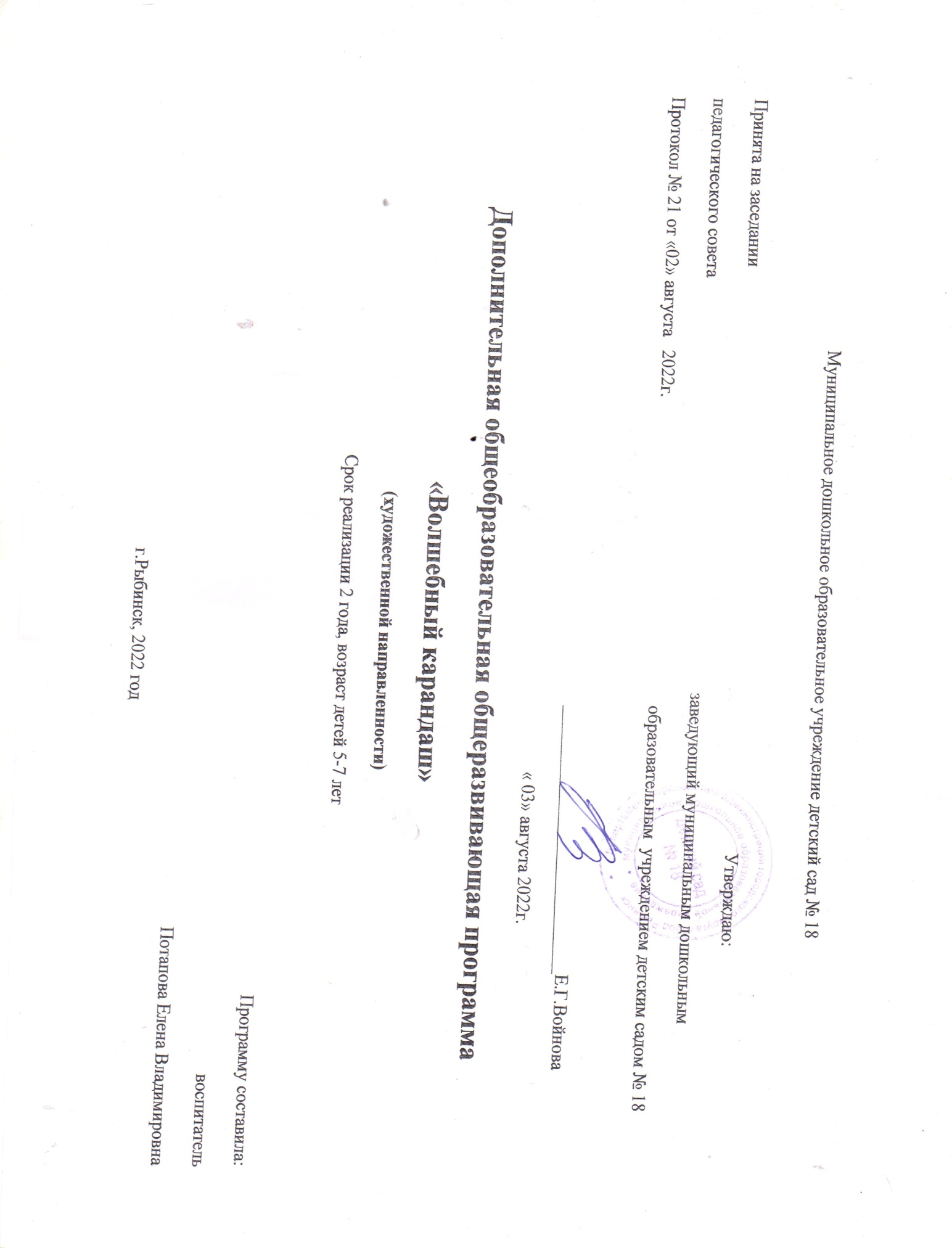   Пояснительная записка       Дошкольный возраст характеризуется возрастающей познавательной активностью, интересом к окружающему миру, стремлением к наблюдению, сравнению, способностью детей осознавать поставленные перед ними цели.Изобразительная деятельность с использованием нетрадиционной, художественной техники изобразительного искусства даёт возможность для развития творческих способностей дошкольников. Важность данной темы заключается в том, что развитие моторики у детей дошкольного возраста позволяет сформировать координацию движений пальцев рук, развить речевую и умственную деятельность и подготовить ребёнка к школе. Готовность ребёнка к школьному обучению в значительной мере определяется его сенсорным развитием. Исследования, проведённые психологами, показали, что большая часть трудностей, возникающих перед детьми в ходе начального обучения (особенно в первом классе), связана с недостаточной точностью и гибкостью  восприятия. В результате возникают искажения в написании букв, построении рисунка, неточности в изготовлении поделок.Проблема развития детского творчества в настоящее время является  одной из наиболее актуальных проблем, ведь речь идёт о важнейшем условии формирования индивидуального своеобразия личности уже на первых этапах её становления.Программа кружка «Волшебный карандаш» художественной  направленности создана на основе:-Федерального закона от 29.12.2012 № 273-ФЗ «Об образовании в Российской Федерации»;-Федерального государственного образовательного стандарта дошкольного образования от 17.10.2013г.;а также методических пособий:-  «Изобразительная деятельность в детском саду»   Аверьяновой А.П.,-  «Рисование с детьми дошкольного возраста» Казаковой Р.Г. ,  - «Нетрадиционные техники» Н.Б.Рябко,- « Занятия по изобразительной деятельности дошкольников. Бумажная пластика»,  Г.Н.Давыдова, - «Нетрадиционные техники рисования в детском саду.Пластилинография», Г.Н. Давыдова - «Рисуем без кисточки» А.А.Фатеева,-«Занятия по изобразительной деятельности в детском саду» Швайко Г.С.Актуальность программы  в том, что она способствует формированию эстетического отношения посредством развития умения понимать и создавать художественные образы у дошкольников 5-7 лет.Новизной и отличительной особенностью программы « Волшебный  карандаш» является развитие у детей творческого и исследовательского характеров, пространственных представлений, некоторых физических закономерностей, познание свойств различных материалов, овладение разнообразными способами практических действий, приобретение ручной умелости и появление созидательного отношения к окружающему.Программа комплексно направлена на практическое воплощение новых идей и подходов, связанных с интеграцией разных видов изобразительных искусств и художественной деятельности детей на основе амплификации содержания художественной  деятельности детей, придания ей развивающего характера.Необходимость в создании данного направления существует, так как она рассматривается как многосторонний процесс, связанный с развитием у детей творческих способностей, фантазии, внимания, логического мышления и усидчивости.Программа рассчитана на детей 5-7 лет, включает занятия по изобразительной деятельности с использованием нетрадиционных техник рисования, предметное, сюжетное, декоративное рисование, рисование по замыслу, аппликации, бумажной пластике, пластилинографии.  Цель:  Развитие творческих способностей и интерес к рисованию средствами нетрадиционных техник изодеятельности.   Задачи для детей  5 -6 лет:Формировать умения детей применять приёмы нетрадиционной техники рисования и способов изображения с использованием различных материалов;Формировать умение оценивать созданные изображения; Развивать умения детей создавать выразительные образы при изображении предметов и явлений окружающей действительности;Развивать эмоциональную отзывчивость при восприятии иллюстраций. Обращать внимание детей на выразительные средства, формировать умение замечать сочетания цветов;Развивать творческие способности детей и интерес к рисованию.  Задачи для детей  6-7 лет:  1.Формировать умения детей применять приёмы нетрадиционной техники рисования и способов изображения с использованием различных материалов; 2.Формировать умение оценивать созданные изображения;  3.Развивать умения детей создавать выразительные образы при изображении предметов и явлений окружающей действительности; 4.Развивать эмоциональную отзывчивость при восприятии иллюстраций. Обращать внимание детей на выразительные средства, формировать умение замечать сочетания цветов; 5.Развивать творческие способности детей.Воспитывать в детях  видение и понимание прекрасного в жизни и искусстве, радоваться красоте природы, произведениям классического искусства;Воспитывать у детей интерес к изобразительной деятельности;Воспитывать культуру деятельности, формировать навыки сотрудничества.Условия реализации реализации программы:  8 месяцев (октябрь-май)Количество  учебных часов:- 1 год обучения-1 час в неделю, 4 часа в месяц, 32 часа в год,-2 год обучения- 1 час в неделю, 4 часа в месяц, 32 часа в год.(1 час равен 1 учебному часу в соответствии с возрастом ребёнка, согласно Санитарным правилам СП 2.4.3648-20 от 28.09.2020г. ).Формы организации образовательной деятельности:-групповые;-индивидуально-групповые.Периодичность образовательной деятельности: 1 раз в неделю. Длительность занятий составляет для  детей 5-6 лет- 25 минут, для  детей 6-7 лет - 30 минут.   Кружок будет включать в себя небольшую теоретическую часть с показом образца действий воспитателем, практическую часть (овладение детьми новой  техникой  изодеятельности или закрепление, или творческое применение освоенной  техники), упражнения для развития моторики, организация мини-выставок.Учебный план для детей  5-6 лет   ( I модуль- подготовительный) Учебный  план для детей 6-7 лет  (II модуль- основной )Содержание образовательной программыПерспективный план работы кружка  « Волшебный карандаш»   (нетрадиционные техники  изодеятельности ) в  группе дошкольного возраста 2.1 (5-6 лет). Перспективное планирование  кружковой работы по изодеятельности«Волшебный  карандаш» в группе дошкольного возраста 2.2 (6-7 лет) на 2022-2023 учебный год            Основные методы работы для каждой категории обучающихся:-Словесный- предварительная беседа. Словесный инструктаж с использованием терминов.-Наглядный- показ образца изделия, анализ образца. Составление плана работы по изготовлению изделия.-Практической последовательности -изготовление изделия под руководством воспитателя, самостоятельно, индивидуальные и коллективные творческие работы.         Используемый материал:        -рисование: акварельные краски, гуашь;-восковые и масляные мелки, свеча;-ватные палочки;-трубочки коктейльные;-матерчатые салфеточки;-стаканы для воды;-подставки под кисти;-кисти и др.-аппликация: клей, клеевые кисти, матерчатые салфетки, клеенки, ножницы;-бумага разной текстуры и размера, шаблоны для вырезания;-природный и бросовый материал, различные макаронные изделия, крупы, семечки, зубочистки, пуговицы, бусины, бисер, ткань и др.Особенности программного материала кружка.В программе соблюдается преемственность с предыдущими знаниями и опытом детей и последующим обучением.Методы обучения, используемые в образовательном процессе, соответствуют возрастным особенностям детей.Программа «Волшебный карандаш»: -раскрывает значение нетрадиционных приёмов изобразительной деятельности в работе с детьми для развития воображения, творческого мышления и творческой активности;-знакомит детей с техническими приёмами и способам нетрадиционного рисования с использованием различных материалов;-учит понимать и выделять такие средства выразительности, как композиция и колорит.  -побуждает детей экспериментировать с изобразительными материалами,придумывать и создавать композиции, образы.-поощряет и поддерживает детские творческие находки. Программа «Волшебный карандаш»   обеспечивает  интеграцию всех образовательных областей:-«Познавательное развитие»: игры по художественному творчеству, игры - моделирование композиций,  беседы природоведческой направленности и др.-«Речевое развитие»: чтение художественной литературы: стихи и рассказы о природе, дружбе.-«Социально – коммуникативное развитие»: решение проблемных ситуаций, воспитание дружеских взаимоотношений,развитие умения поддерживать беседу, обобщать, делать выводы, высказывать свою точку зрения; воспитывать желание участвовать в совместной трудовой деятельности, бережное отношение к материалам и инструментам.-«Физическое развитие» - физкультминутки, пальчиковые игры, подвижные и  дидактические.-«Художественно – эстетическое развитие»: музыка: прослушивание музыкальных произведений, знакомство с репродукциями картин, художниками. Формы работы:- рассматривание картин и книжных иллюстраций;- оформление выставок;-чтение и обсуждение художественных произведений;- игры дидактические;- продуктивная деятельность.Виды и техники нетрадиционного рисования, предусмотренные программой «Волшебный карандаш»:Монотипия предметнаяСредства выразительности: пятно, цвет, симметрия.Материалы: плотная бумага любого цвета, кисти, гуашь или акварель.Способ получения изображения: ребенок складывает лист бумаги вдвое и на одной его половине рисует половину изображаемого предмета (предметы выбираются симметричные). После рисования каждой части предмета, пока не высохла краска, лист снова складывается пополам для получения отпечатка. Затем изображение можно украсить, также складывая лист после рисования нескольких украшений.Монотипия пейзажнаяСредства выразительности: пятно, тон, вертикальная симметрия, изображение пространства в композиции.Материалы: бумага, кисти, гуашь либо акварель, влажная губка, кафельная плитка.Способ получения изображения: ребёнок складывает лист пополам. На одной половине листа рисуется пейзаж, на другой получается его отражение в озере, реке (отпечаток). Пейзаж выполняется быстро, чтобы краски не успели высохнуть. Половина листа, предназначенная для отпечатка, протирается влажной губкой. Исходный рисунок, после того, как с него сделан оттиск, оживляется красками, чтобы он сильнее отличался от отпечатка. Для монотипии также можно использовать лист бумаги и кафельную плитку. На последнюю наносится рисунок краской, затем она накрывается влажным листом бумаги. Пейзаж получается размытым.Кляксография с трубочкойСредства выразительности: пятно.Материалы: бумага, тушь либо жидко разведенная гуашь в мисочке, пластиковая ложечка, трубочка (соломинка для напитков).Способ получения изображения: ребенок зачерпывает пластиковой ложкой краску, выливает ее на лист, делая небольшое пятно (капельку). Затем на это пятно дует из трубочки так, чтобы ее конец не касался ни пятна, ни бумаги. При необходимости процедура повторяется. Недостающие детали дорисовываются.Отпечатки листьевСредства выразительности: фактура, цвет.Материалы: бумага, гуашь, листья разных деревьев (желательно опавшие, кисти). Способ получения изображения: ребёнок покрывает листок дерева красками разных цветов, затем прикладывает егоокрашенной стороной к бумаге для получения отпечатка. Каждый раз берется новый листок. Черешки у листьев можно дорисовать кистью.Рисование пальчикамиСредства выразительности: пятно, точка, короткая линия, цвет.Материалы: мисочки с гуашью, плотная бумага любого цвета, небольшие листы, салфетки.Способ получения изображения: ребёнок опускает в гуашь пальчик и наносит точки, пятнышки на бумагу. На каждый пальчик набирается краска разного цвета. После работы пальчики вытираются салфеткой, затем гуашь легко смывается.Рисование ладошкойСредства выразительности: пятно, цвет, фантастический силуэт.Материалы: широкие блюдечки с гуашью, кисть, плотная бумага любого цвета, листы большого формата, салфетки.Способ получения изображения: ребенок опускает в гуашь ладошку (всю кисть) или окрашивает ее с помощью кисточки (с пяти лет) и делает отпечаток на бумаге. Рисуют и правой, и левой руками, окрашенными разными цветами. После работы руки вытираются салфеткой, затем гуашь легко смывается.Восковые мелки + акварельСредства выразительности: цвет, линия, пятно, фактура.Материалы: восковые мелки, плотная белая бумага, акварель, кисти.Способ получения изображения: ребенок рисует восковыми мелками на белой бумаге. Затем закрашивает лист акварелью в один или несколько цветов. Рисунок мелками остается не закрашенным.Свеча + акварельСредства выразительности: цвет, линия, пятно, фактура.Материалы: свеча, плотная бумага, акварель, кисти.Способ получения изображения: ребёнок рисует свечой на бумаге. Затем закрашивает лист акварелью в один или несколько цветов. Рисунок свечой остается белым.НабрызгСредства выразительности: точка, фактура.Материалы: бумага, гуашь, жесткая кисть, кусочек плотного картона либо пластика (55 см).Способ получения изображения: ребёнок набирает краску на кисть и ударяет кистью о картон, который держит над бумагой. Затем закрашивает лист акварелью в один или несколько цветов. Краска разбрызгивается на бумагу.Тычок  жёсткой полусухой кистью.Средства выразительности: фактурность окраски, цвет.Материалы: жесткая кисть, гуашь, плотная бумага.Способ получения изображения: ребёнок опускает в гуашь кисть и ударяет ею по бумаге, держа вертикально. При работе кисть в воду не опускается. Таким образом заполняется весь лист, контур или шаблон. Получается имитация фактурности пушистой или колючей поверхности. Рисование по- мокрому.Средства выразительности: пятно.Материалы: акварельная бумага, вода, акварель, мягкая кисть.Для выполнения работы необходимо смочить лист чистой водой, а потом кистью или каплями нанести изображение.Оно получится как бы размытое под дождем или в тумане.Мыльные пузыри.Средства выразительности: цвет, фактура, пятно.Материалы: гуашь, жидкое мыло, вода, трубочка для коктейля, плотный лист бумаги.В крышке смешать 5 ст. л. гуашь, 1 ст. л. мыло, 1 ч.л. воду. Опустите в смесь трубочку и подуть так, чтобы получились мыльные пузыри. Взять лист бумаги, и осторожно прикоснуться ею к пузырям, как бы перенося их на бумагу.Оттиск смятой тканью.Средства выразительности: пятно, фактура, цвет.Материалы: блюдце, в которую вложена штемпельная подушка из тонкого поролона, пропитанная гуашью, плотная бумага любого цвета и размера, смятая ткань.Способ получения изображения: ребёнок прижимает смятую ткань к штемпельной подушке с краской и наносит оттиск на бумагу. Чтобы получить другой цвет, меняются и блюдце, и ткань.Оттиск фруктами.Средства выразительности: цвет, пятно.Материалы: любые фрукты разрезанные пополам, блюдце с гуашью, плотная бумага.Способ получения изображения: ребенок окунает фрукт в блюдце с краской и наносит отпечаток на бумагу.Пуантилизм (рисование тычком).Средства выразительности: цвет, пятно.Материалы: емкость с гуашью, ватная палочка, лист бумаги.Способ получения изображения: ребенок окунает в емкость с краской, ватную палочку и наносит изображение на лист. Таким образом заполняется весь лист, контур или шаблон. При необходимости изображение дорисовывается кистью.Основные применяемые технологии:- Здоровьесберегающие технологии.- Личностно-ориентированная технология.- Игровые технологии- Технология исследовательской деятельности- ИКТИтогом детской деятельности могут служить выставки детских работ, совместные работы с родителями, совместные развлечения с родителями с использованием приобретённых навыков. Ожидаемые результаты освоения программы:К концу учебного года у детей   5-6 лет могут быть:Сформированы  умения детей применять приёмы нетрадиционной техники рисования и способы изображения с использованием различных материалов;Сформированы умения оценивать созданные изображения; Развиты умения детей в создании  выразительных образов при изображении предметов и явлений окружающей действительности;Развита  эмоциональная отзывчивость при восприятии иллюстраций. Дети обращают внимание  на выразительные средства, сформировано  умение замечать сочетания цветов;Развиты  творческие способности детей и интерес к рисованию.К концу учебного года у детей 6-7 лет могут быть:  1.Сформированы умения детей применять приёмы нетрадиционной техники рисования и способы изображения с использованием различных материалов; 2.Сформированы  умения оценивать созданные изображения;  3.Развиты умения детей создавать выразительные образы при изображении предметов и явлений окружающей действительности; 4.Развита  эмоциональная отзывчивость при восприятии иллюстраций. Дети могут обращать внимание детей на выразительные средства, сформировано  умение замечать сочетания цветов; 5.Развиты творческие способности детей. Дети могут видеть и понимать прекрасное в жизни и искусстве, радоваться   красоте природы, произведениям классического искусства; Сформирован  интерес к изобразительной деятельности; Сформирована  культура деятельности и  навыки сотрудничества.Контрольно-измерительные материалы по выявлению владения нетрадиционными техниками  изодеятельности с детьми 5-6 лет и 6-7 летОценка становления основных   характеристик освоения техник нетрадиционной изодеятельности   ребёнком,  осуществляется с помощью заполнения руководителем кружка диагностических карт.  Диагностические карты позволяют педагогу оперативно фиксировать результаты наблюдений за детьми в процессе образовательной деятельности, интерпретировать данные и использовать результаты анализа данных при проектировании образовательного процесса.  Использование карт развития позволяет отметить динамику в развитии отдельных детей и сопоставить результаты каждого ребёнка с продвижением группы в целом. Выделенные и включенные в карту развития показатели сформированности основных техник   выступают для педагога в качестве ориентиров, на которые он должен опираться во время наблюдений за решением образовательных задач, поставленных перед детьми.  Для заполнения карты воспитателю нет необходимости организовывать специальные ситуации. При оценивании педагог использует сложившийся определенный образ ребёнка, те сведения, которые накопились за время кружковой работы. Диагностика проводится два раза в год: сентябрь – октябрь, апрель- май.Материально-техническая база программы:-Помещение (творческая гостиная-ИЗО-студия);- Музыкальный центр;- Мультимедийная установка, большой экран;-Наглядные пособия (поделки, таблицы, иллюстрации, карты-схемы;-Цветная бумага, картон, ножницы, клей. Карандаши, альбомы, кисточки, линейки, пластилин, природные материалы: крупы, камни, ракушки засушенные растения и т.п.Список используемой литературыДавыдова Г. Н. Нетрадиционные техники рисования в детском саду. Часть I – М.; «Издательство Скрипторий 2003», 2007г.Давыдова Г. Н. Нетрадиционные техники рисования в детском саду. Часть II – М.; «Издательство Скрипторий 2003», 2007г.Дьченко О. М. Развитие воображения дошкольника. Методическое пособие для воспитателей и родителей. – М.; Мозаика-Синтез, 2008г.Козакова Р. Т. Занятия по рисованию с дошкольником – М.; ТЦ Сфера, 2008г.Комарова Т. С. Обучение дошкольников технике рисования. – М.; Педагогическое общество России, 2005г.Никитина А. В. Нетрадиционные техники рисования в детском саду. Планирование, конспекты занятий: Пособие для воспитателей и заинтересованных родителей. – СПб.; КАРО, 2008г.Новалицкая Л. М. Методика формирования навыков изобразительной деятельности в ДОУ. – М.; АРКТН, 2008г.Рузанова Ю. В. Развитие моторики у дошкольников нетрадиционной изобразительной деятельности. – СПб.; КАРО, 2007г.Утробина К. К. , Утробин Р. Ф. Увлекательное рисование методом тычка с детьми 3-7 лет. – М.; «Издательство ГНОМ и Д», 2004г. Фатеева А. А. Рисуем без кисточки. – г. Ярославль; Академия развития: Академия холдинг, 2004г.Шайдурова Н. В. Методика обучения рисования детей дошкольного возраста. Учебное пособие. – М.; ТЦ Сфера, 2008г*   «Изобразительная деятельность в детском саду»   Аверьяновой А.П.,*   «Рисование с детьми дошкольного возраста» Казаковой Р.Г. ,  * «Нетрадиционные техники» Н.Б.Рябко,* « Занятия по изобразительной деятельности дошкольников. Бумажная пластика»,  Г.Н.Давыдова, * «Нетрадиционные техники рисования в детском саду.Пластилинография», Г.Н. Давыдова *«Рисуем без кисточки» А.А.Фатеева,*«Занятия по изобразительной деятельности в детском саду» Швайко Г.С.№ п/пПеречень разделов и темКоличество часовКоличество часовКоличество часов№ п/пПеречень разделов и темвсеготеорияпрактика1Педагогическая диагностика1-12Нетрадиционные техники рисования251 243Пластилинография2-24Бумажная пластика1-16Аппликация из нетрадиционных материалов2-27Педагогическая диагностика1-18ИТОГО:32132№ п/пПеречень разделов и темКоличество часовКоличество часовКоличество часов№ п/пПеречень разделов и темвсеготеорияпрактика1Педагогическая диагностика1-12Нетрадиционные техники рисования:- монотипия-«набрызг»-граттаж-пастель-техника «по-мокрому»-рисование солью, жёсткой кистью-рисование восковыми мелками-рисование крупой33111421331114213 Аппликация (из нетрадиционных материалов)5-54Бумажная пластика:-квиллинг-поделки из бумаги42-425 Изонить2-26 Батик1-17Педагогическая диагностика1-18ИТОГО:32132Месяц(неделя)ТемаПрограммное содержаниеВид работы    Сентябрь(1 неделя)   «Бабочки».    Закреплять навыки работы техникой монотипия, учить создавать выразительный образ. Развивать образное мышление, аккуратность.   Закрепление ранее освоенной техники монотипия (предметная).Сентябрь (2 неделя)«Осенний букет»     Развивать умение творчески применять способ изображения, как кляксография, показать ее выразительные возможности.     Учить дорисовывать детали объектов (цветов), полученных в ходе спонтанного изображения, для придания им законченности. Развивать детское творчество, инициативность, изобразительные творческие способности у детей,   Совершенствование умения использовать в рисовании ранее освоенную технику кляксография.Сентябрь(3 неделя)«Воздушные шары»     Закрепить представления детей о цветовом многообразии, закрепить умение различать  хроматические (основные) и ахроматические цвета.           Расширить знания цветовой гаммы путем введения новых оттенков, освоения способов их получения.Освоение смешивания основных цветов краски для получения новых оттенков, более сложных.Сентябрь (4 неделя)«Компоты и варенье»   Закрепить вид изобразительной техники – печатание фруктами. Упражнять в печатании.     Развивать чувство композиции, световосприятие, память, наблюдательность.     Обобщить знания о фруктах и ягодах.Закрепление техники печатание фруктами (оттиск).Октябрь(1 неделя)«Волшебный лес»    Воспитывать интерес к осенним явлениям природы, эмоциональную отзывчивость на красоту осени.             Продолжить освоение вида изобразительной техники - «печать растений».    Развивать у детей видение художественного образа и замысла через природные формы.    Развивать чувство композиции, цветовосприятие. Совершенствованиетехники печатания растениями.Октябрь (2 неделя)«Пёстрый котёнок»    Совершенствовать технику рисования тычком (пуантилизм). Учить рисовать гуашью с помощью ватной палочки, смешивать краски и получать различные оттенки цвета. Развивать чувство прекрасного. Совершенствованиетехники пуантилизм.Октябрь (3 неделя)«Красная смородина»   Развивать чувство композиции и ритма.   Учить объединять разные техники в одной работе. (техника тычка, печатание листьями.)    Расширять знания и представления детей об окружающем мире, познакомить с внешним видом красной смородины.   Воспитывать эстетически-нравственное отношение к природе через изображение ее образа в собственном творчестве.    Освоение навыка совмещения, объединения двух техник в одной работе (пуантилизм и печатание листьями).Октябрь(4 неделя)«Подводный мир»   Способствовать развитию - творческого воображения, мышления, художественно-эстетических навыков, мелкой моторики, глазомера, внимания.    Продолжить освоение техники рисования мыльными пузырями. Продолжать учить детей работать с гуашью.          Воспитывать интерес к творчеству. Освоение техники рисования мыльными пузырями. (Заготовка фона для бедующего коллажа).Ноябрь (1 неделя)«Разноцветные рыбки»   Вызвать интерес к рисованию акварельными карандашами. Стремиться передавать образ рыбки, добиваться выразительного образа. Познакомить детей с техникой коллаж. Закрепить умение пользоваться ножницами, трафаретами, клеем.    Воспитывать аккуратность, самостоятельность.  Совершенствование навыков рисования акварельными карандашами, техникой коллаж.Ноябрь (2 неделя)«Унылая пора! Очей очарованье»   Развивать эмоционально-эстетические чувства, воображение. Закреплять умение отличать пейзаж от картин другого содержания.   Учить детей умению отражать в рисунке признаки осени, соответствующие поэтическим строкам. Использовать различные способы рисования деревьев (пятно, замкнутое контуром, подробная деталировка, дерево, изображенное кулачком, ладошкой).  Рисование ладошками, пальцами, смятой бумагой.Ноябрь (3 неделя)«Рисуем по шаблону»   Расширять представление детей о строении сложных предметов, развивать способность находить взаимосвязь главного и второстепенного.    Развивать координацию движений, мелкую моторику рук.   Научить детей смотреть на одну и ту же форму с разных сторон, помочь увидеть многообразие предметов, развивать воображение. Обучать способам изображения разных объектов приемом обрисовывания готовых шаблонов разных геометрических форм.   Освоение рисования по шаблону.Ноябрь (4 неделя)«Невидимый зверёк»   Развивать воображение, творчество.   Совершенствовать технику рисования свечёй.        Продолжать учить рисовать по шаблону. Закреплять умение использовать различные материалы, представление о композиции, сочетании цветов.         Воспитывать самостоятельность в выборе сюжета.Освоение техники рисования свечкой.      Декабрь (1 неделя)«Снегири на ветках»   Познакомить детей с техникой рисования тычок жесткой полусухой кистью.  Учить рисовать снегирей. Закрепить знания о зимующих птицах нашей родины.   Воспитывать любовь и заботливое отношение к птицам, представление о том, что все в природе взаимосвязано, чувство ответственности за окружающий мир.Освоение техники рисования тычком сухой, жесткой кистью.Декабрь (2 неделя)«Зимние узоры»   Закрепить такие способы изображения как монотипия (отпечаток), рисованием ниточками. Показать выразительные возможности, особенности рисования данными способами.    Развивать воображение, образное мышление, цветовосприятие, творческие способности детей.        Вызвать интерес, отзывчивость, эмоциональный отклик к творческой деятельности.Продолжить освоение техники монотипия.Декабрь (3 неделя)«Письмо для деда мороза»Создать предпраздничное нестроение. Учить изображать детей свои желания и эмоции через рисунок, самостоятельно выбирать и выполнять работу в понравившейся технике.Самостоятельная работа детей. Закрепление ранее освоенных техник.Декабрь (4 неделя)«В лесу родилась елочка»  Продолжать учить детей разным нетрадиционным способам рисования, познакомить с новым необычным изобразительным материалом.    Развивать цветовосприятие, умение подбирать для своей композиции соответствующие цветовые сочетания, координацию движений, мелкую моторику кистей рук.    Учить аккуратно пользоваться клеем, наносить его на контур рисунка тонкой струйкой. Научить выкладывать нить точно по нарисованному контуру, развивать координацию движений, мелкую моторику кистей рук.   Воспитывать инициативность, самостоятельность.  Освоение техники выкладывания нитей по контуру, с нанесённым на него клеем.Январь(2 неделя)«Волшебница зима»   Закрепить нетрадиционную технику рисования -набрызг.    Учить получать изображения, используя новые способы.  Развивать внимание, мышление, мелкую моторику.  Воспитывать аккуратность при работе.  Совершенствование техники рисования - набрызг.Январь (3 неделя)«Сказочный зимний лес»  Развивать интерес детей к изобразительному творчеству посредством использования нетрадиционных техник рисования.    Продолжать учить детей самостоятельно передавать сюжет зимнего пейзажа с использованием нетрадиционных техник рисования.    Учить рисовать оттиском капустного листа. Учить задумывать и включать в рисунок знакомые предметы (елочки, снеговиков).  Освоение техники – оттиск (капустный лист).Январь(4 неделя)«Семья снеговиков»   Закрепить технику рисования - оттиск тканью.    Создать радостное, предпраздничное настроение, вызвать положительные эмоции у детей.    Продолжать развивать фантазию и образное мышление.  Совершенствование техники рисования - оттиск тканью.Февраль(1 неделя)«Музыкальный рисунок»   Развивать чувство цвета посредством музыки и рисования; чувство композиции в компоновке общего панно. Совершенствовать умение соотносить цвет с музыкой, опираясь на различие наиболее ярких средств музыкальной выразительности (темп, динамику, ритм и др.)        Стимулировать творчество детей к импровизации с цветовым пятном.    Воспитывать аккуратность, активность.  Работа детей по впечатлениям от прослушанной музыки.       Выбор техники по желанию детей.Февраль(2 неделя)«Разноцветное небо»   Упражнять детей в рисовании по мокрой бумаге.        Развивать чувство цвета, формы и композиции.        Воспитывать умение восхищаться явлениями природы.  Освоение техники рисования по мокрой бумаге.Февраль (3 неделя)«Солёное море»   Закрепить приём оформления изображения: присыпание солью по мокрой краске для создания объемности изображения.   Продолжать развивать фантазию и воображение детей.   Закрепить навыки рисования красками, умение смешивать на палитре краску для получения нужного оттенка.  Совершенствование техники рисования с солью по сырой краске.Февраль (4 неделя)«Красивые картинки из разноцветной нитки»  Продолжать совершенствовать умение детей применять разные нетрадиционные способы рисования.   Закрепить технику - ниткография (рисование нитью).     Развивать цветовосприятие, умение подбирать для своей композиции соответствующие цветовые сочетания, развивать фантазию, творческое мышление.  Воспитывать инициативность, интерес к рисованию.   Совершенствованиетехники рисования – ниткография.Март (1 неделя)«Подарок маме»  Развивать композиционные умения, цвето – и формовосприятие,  умение  самостоятельно подбирать цветовую гамму в соответствии с задуманным сюжетом  Продолжать совершенствовать умение детей применять разные нетрадиционные способы рисования.   Воспитывать инициативность, интерес к рисованию, желание порадовать близких подарком.  Совершенствованиеранее освоенных  техник изодеятельности.  Самостоятельный выбор детейМарт (2 неделя)«Превращение ладошки»  Совершенствовать умение делать отпечатки ладони и дорисовывать их до определенного образа.   Развивать воображение и творчество.Продолжать совершенствовать умение детей применять разные нетрадиционные способы рисования.   Воспитывать инициативность, интерес к рисованию. Рисование – отпечаток от ладошки.Март (3 неделя)«Пейзаж у озера»  Закрепить знания детей о пейзаже как жанре изобразительного искусства.   Развивать умения детей создавать композицию, самостоятельно подбирать цветовую гамму в соответствии с замыслом.   Продолжать совершенствовать нетрадиционную технику изображения пейзажа — монотипия, показать ее изобразительные особенности, закрепить понятие о симметрии. Подвести детей к тому, что пейзаж можно рисовать не только с натуры, а придумать его самому.   Воспитывать инициативность, интерес к рисованию.   Совершенствование техники рисования – монотипия (пейзажная)Март(4 неделя)«Весенняя фантазия»  Развивать фантазию, воображение, композиционные умения.   Упражнять в рисовании методом размывания краски на стекле и оттиска стекла на лист бумаги. Определить какими красками пользуется «Весна». развивать фантазию, воображение.   Воспитывать инициативность, интерес к рисованию.   Освоение техники рисования – оттиск стеклом.Апрель(1 неделя)«Весеннее дерево»   Развивать цветовосприятие, чувство композиции, умение делать выводы.   Продолжать знакомить детей с нетрадиционной техникой рисования «кляксография». Учить совмещать две техники в одном изображении (кляксография и пуантилизм).   Закреплять умение пользоваться знакомыми видами техники, для создания изображения, развивать цветовосприятие, чувство композиции, умение делать выводы.   Освоение техник рисования – кляксография, пуантилизм.Апрель (2 неделя)«Планеты»  Закрепить умения детей в технике коллаж.       Совершенствовать умение пользоваться ножницами, трафаретами, клеем.    Воспитывать аккуратность, самостоятельность.Совершенствование  техники  коллажа, упражнять в вырезании.Апрель (3 неделя)«Космические дали»  Развивать умение самостоятельно располагать изображение на листе бумаги; чувство прекрасного, желание создавать что-то оригинальное.  Учить создавать образ звёздного неба, используя смешение красок, набрызг. Развивать цветовосприятие.      Упражнять в рисовании с помощью данной техники и техники коллаж.    Вызывать эмоциональное отношение к образу.  Освоение техники коллаж. Продолжить освоение - набрызг.Апрель(4 неделя)«Праздничная верба»  Рассказать почему верба является символом Пасхи, пополнить знания о празднике. Совершенствовать умение рисовать пастелью.  Учить рисовать вербу по затонированой бумаге пастелью.  Воспитывать аккуратность, самостоятельность.  Рисование пастелью.Май(1 неделя)«Праздничный салют»  Познакомить детей с новой техникой рисования – восковые мелки + акварель. Уточнить и пополнить знания детей о предстоящих праздниках (1, 9 мая), учить рисовать праздничный салют, соблюдать правила композиции и цветовой колорит.Освоение техники рисования – восковые мелки + акварель.Май(2 неделя)«Одуванчики - пушистое чудо природы»  Продолжить развивать у детей художественно-творческие способности с помощью техники - «набрызг». Обучать особенностям изображения объектов с помощью техники «набрызг», развивать мелкую моторику, цветовосприятие, эстетическое восприятие. Воспитывать бережное отношение к природе средствами искусства.  Продолжить осваивать технику – набрызг (многослойный).Май(3 неделя)«Вот и лето пришло»  Закреплять умение использовать для создания изображения понравившиеся техники.   Развивать интерес к самостоятельной художественной деятельности.   Воспитывать эстетические чувства, усидчивость, аккуратность в работе, желание доводить начатое дело до конца.  Совершенствованиеосвоенных  нетрадиционных техник изодеятельности  Самостоятельная работа, техника рисования по выбору детей.Тема занятия  ТехникаПрограммное содержаниеСентябрь«Бабочка расправляет крылья» (конспект)Рисование в технике монотипияЗакреплять умение рисовать с помощью техники; объяснить законы симметрии. Вызвать у детей эмоциональный отклик на художественный образ бабочки. « Горят огни рябины красной» (Н.Г.Пищикова№2, с.8)Аппликация в технике квиллингСистематизировать знания детей об изменениях в природе, происходящих осенью, об особенностях изменений листьев рябины, гроздьев ягод. Учить скручивать  бумажные полоски, придавая им круглую форму, объединять ягоды в гроздья. Учить скручивать листья рябины. Развивать мелкую моторику рук.«Осенние картины» (И.А.Лыкова, с.48)Аппликация-аранжировка из осенних листьев и плодовСовершенствовать навыки детей создавать композиции из природного материала- засушенных листьев, лепестков, семян; развивать чувство цвета и композиции. Воспитывать интерес и бережное отношение к природе.«Картинки на песке» (И.А.Лыкова, с.16)Рисование по сухому пескуПознакомить детей с новой техникой рисования  по сухому песку. Вызвать интерес в глазах каждого ребёнка.Октябрь«Дары осени- жёлуди» (Н.И.Пищикова, №2, с.13)Аппликация в нетрадиционной технике квиллингСовершенствовать навыки детей в данной технике изодеятельности. Учить делать объёмные жёлуди кручением бумаги, учить делать сложные листья кручением; развивать мелкую моторику рук; закреплять знания об изменениях в природе, происходящих осенью, воспитывать бережное отношение к окружающей среде.«Осенние фантазии»(конспект)Рисование в технике «набрызг»Совершенствовать навыки детей в технике «набрызг». Развивать образное представление и воображение; учить дорисовывать недостающие элементы. Воспитывать интерес к познанию природы и отображению представлений в изобразительной деятельности.«Сказочная птица» (А.А.Фатеева, с.44)Рисование в технике раздельного мазкаПознакомить детей с техникой раздельного мазка. Развивать воображение, умение придумывать необычный образ, сопоставлять его с  реальным и выделять необычные черты, делающие его сказочным (форма, цвет, характерные детали). Формировать умение подбирать красивые цвета и их сочетания.« Звёздная ночь» (конспект)Рисование в технике «набрызг»Совершенствовать навыки детей в данной технике. Учить создавать образ звёздного неба. Упражнять в рисовании с  помощью данной техники. Развивать цветовосприятие. Воспитывать смелость, уверенность, инициативность в опытном освоении новых художественных материалов и способов работы с ними.Ноябрь«Красивая картина»(А.А.Фатеева, с.77)Рисование- аппликация в технике граттаж (процарапывание картины)Знакомить детей с новым видом рисования- аппликации в технике гроттаж. Объяснить, что рисунок выполняется процарапыванием на покрытой парафином и тушью поверхности.  Чтобы штрихи получились цветными нужно покрасить бумагу в нужный цвет, а дальше рисовать картину иглой или спицей.    2. «Разговорчивый родник» (И.А.Лыкова, с.86)  Рисование  пейзажа пастельюПознакомить детей с новым художественным материалом- пастелью. Показать приёмы работы острым краем (штриховка0 и плашмя (тушёвка). Учить передавать движения воды: рисовать свободные динамические линии- «струйки» разного цвета. Развивать чувство цвета.3.«Грибок» (Н.Н.Гусарова, с.18)Рисование в технике «изонить»Познакомить детей с техникой изонити. Научить детей различать лицевую и изнаночную сторону изделий, выполнять узор острого угла. Закрепить понятия: угол, вершина угла, левая и правая сторона угла. Упражнять детей вдевать нить в иголку и завязывать узелок. Научить дорисовывать изображение после вышивки угла.4.« Деревья смотрят в озеро» (И.А.Лыкова, с.56)Рисование в технике «по-мокрому»Познакомить детей с новой техникой рисования двойных (зеркально- симметричных) изображений (монотипии, отпечатки) Совершенствовать технику рисования акварельными красками. Расширять возможности способа рисования «по-мокрому» с получением отпечатков как выразительно- изобразительного средства в детской живописи. Воспитывать интерес к познанию природы и отображению представлений в изобразительной деятельности.Декабрь«Зимний лес» (конспект)Рисование жёсткой кистью, солью, вилкой Совершенствовать навыки детей   применять в работе разные техники нетрадиционной деятельности для создания образа. Развивать навыки изображения дерева без листьев: ствол, ветки, тонкие веточки.«Медвежонок Умка на Крайнем Севере» (конспект)Аппликация в технике «бумажная пластика», рисование пастелью и акварельными краскамиПобуждать к самостоятельному поиску способов изображения северных животных (белого медведя, моржа, тюленя) по представлению или с опорой на иллюстрацию. Учить рисовать пастелью северное  сияние.« Снеговик» (Л.А.Садилова, с.7)Изготовление поделки в технике бумажной пластикиЗакреплять умения детей изготавливать поделки из мятой бумаги. Развитие мелкой моторики рук. Видеть радость от своего труда на лицах детей.«Радужный лёд» (конспект)Рисование солью, вилкойЗакреплять умение рисовать солью. Вырабатывать умение наслаждаться красотой окружающей природы.Январь«Цветочные украшения»   (И.А.Лыкова, с.102)Аппликация с элементами конструированияУчить детей вырезать шестилучевые снежинки из фантиков и цветной фольги. Совершенствовать технику конструирования и вырезывания с опорой на схему, развивать координацию в системе «глаз-рука», воспитывать интерес к народному искусству (бумажному фольклору)«Снегири на ветке» (О.А.Скоролупова, с.41)Рисование  восковыми мелками и акварелью Учить передавать в рисунке образ птицы.Развивать навыки рисования восковыми мелками и акварелью (фон). Учить подбирать цветовую гамму, развивать  навыки смешивания красок для получения нужного  оттенка. «Новогодний фейерверк» (конспект)Рисование методом тычка жёсткой кистиРазвивать  творческие способности и творческое воображение детей. Вызвать у детей эмоциональный отклик на художественный образ фейерверка.Февраль«Зайка в зимней шубке» (О.А.Скоролупова «Дикие животные», с.87)Аппликация в нетрадиционной технике- создание композиции из ваты на чёрной бархатной бумагеПознакомить детей с новым способом художественной выразительности- аппликации из ваты на чёрной бархатной бумаге. Учить создавать выразительный образ, дополняя изображение деталями (глаза-бусинки, розовый нос, усы- из тонкой лески). «Узоры на окне»  (А.А.Фатеева «Рисуем без кисточки», с.72 Выполнение рисунка с клеевым резервом (батик)Совершенствовать   умение детей создавать рисунок с резервом, батиком. Краски не ложатся на резерв, не закрашивают его, и контурный рисунок сохраняется. Резервом могут быть клей, свечка, восковой мелок. «Парус» (Н.Н.Гусарова, с.33)Техника изонитиПродолжать обучению детей технике изонити, закрепить выполнение тупого угла (парус). Продолжать закрепление знаний правил работы с изонитью. Учить подбирать цвета нитей. Развивать мелкую моторику рук.«Парусник в море» (конспект)Рисование в технике монотипия на пене для бритья, вилкойСовершенствование техники выполнения рисунка в технике монотипии на пене для бритья. Воспитывать аккуратность, самостоятельность. Видеть радость в глазах ребёнка.Март« Весенняя красавица» (конспект)Рисование  на ткани жёсткой кистью, ножом, вилкойОбучить детей рисовать на ткани жёсткой кистью, ножом и вилкой. Продолжать учить передавать в рисунке характерные особенности берёзы (белый ствол с чёрными пятнами, тонкие, изогнутые ветки)«Ласточка» (конспект)Рисование крупойПознакомить детей с выполнением рисунка с помощью крупы (пшена, гречки). Воспитывать аккуратность, самостоятельность. Развивать творческие способности детей.3. « Удивительные цветы для мамочки» (конспект)Рисование в технике монотипия на пене для бритьяСовершенствование техники выполнения рисунка в технике монотипии на пене для бритья. Видеть радость в глазах детей.4.«Ромашки» (конспект)Аппликация из крупы.Совершенствовать умение детей выполнять аппликацию из крупы. Уточнить знания детей о происхождении крупы. Воспитывать аккуратность, усидчивость, развивать творческие способности детей и самостоятельность. Развивать чувство цвета.Апрель«Кошка» (конспект)ПластилинографияСовершенствовать навыки детей в выполнении аппликации в технике пластилинографии. Развивать мелкую моторику пальцев рук. Украсить изображение кошечки, придав ей пушистость вилкой, бантик- на шею. «Одуванчик» (конспект)Аппликация из резаных нитей.Учить детей делать заготовки из нитей круглой и прямоугольной формы. Сложить аппликацию без клея, а затем аккуратно приклеить так, чтобы верхний слой цветка можно было распушить (парашютики)«Космос» (А.А.Фатеева, с.71 «Рисуем без кисточки»Рисование способом «Набрызг»Продолжать учить детей пользоваться шаблоном при использовании в рисовании техники «набрызг». Развивать чувство цвета. Прививать любовь к рисованию«Весенняя гроза» (конспект)Рисование восковыми мелками и акварельюСовершенствовать навыки детей в рисовании восковыми мелками и акварелью. Продолжать учить отражать в рисунке свои представления о стихийных явлениях природы (гроза)Май«Бабочка» (конспект)Аппликация из  шерстяных нитокПродолжать учить детей работать с трикотажем, разрезать его на мелкие части, укладывать на картон и аккуратно приклеивать, показывая красоту бабочек. Развивать мелкую моторику рук. Прививать интерес к работе. «Зонтик» (Н.Н.Гусарова, с33)Рисование изонитьюЗакреплять навыки техники изонити. Развивать абстрактное мышление, мелкую моторику рук, воспитывать эстетический вкус. Развивать активный словарь детей.«Заря алая разливается» (конспект)Рисование акварельными красками, восковыми мелками.  Совершенствовать технику рисования по-мокрому, вливая цвет в цвет и подбирая красивое цветосочетание. Закрепить знания о тёплых и холодных тонах. Упражнять в смешивании красок на палитре. Развивать чувство цвета. « Наш любимый детский садик»(конспект)Рисование гуашью, красками, пастелью.Закрепление полученных приёмов рисования акварельными красками, гуашью, пастелью, восковыми мелками (на выбор детей). Выбрать самостоятельно приёмы рисования и сюжет.Уровни развитияКачественные характеристикиВысокий уровень
2 баллаПо собственной инициативе в соответствии с замыслом использует нетрадиционные техники рисования. Экспериментирует с изобразительными и нетрадиционными материалами для создания художественного образа.Средний уровень
1 балл Техники нетрадиционной изодеятельности использует фрагментарно, чаще всего после подсказок педагога. Экспериментирует с материалами в основном по предложению педагога.Низкий уровень
0 балловТехники нетрадиционной изодеятельности   использует только под руководством педагога. Не умеет и не желает экспериментировать с изоматериалами для создания художественного образа.